GRADIVO ZA 21. REDNO SEJO OBČINSKEGA SVETA, 26. 09. 2014SPREJEM POSAMIČNEGA PROGRAMA UPRAVLJANJE S STVARNIM PREMOŽENJEMŠifra zadeve:  478-0005/2014Datum:	  26. 09. 2014POSAMIČNI PROGRAM RAVNANJA S STVARNIM PREMOŽENJEMObčinski svet občine Loški Potok je sprejel letni načrt pridobivanja in razpolaganja z nepremičnim premoženjem občine Loški Potok za leto 2014, v katerega je   vključena nepremičnina iz predloga sklepa.Ekonomska utemeljenost predvidenega ravnanja s stvarnim premoženjem: s predvideno prodajo se pričakuje pozitivni ekonomski učinek, ki bo prispeval k hitrejšemu razvoju občine Loški Potok. Predmet in obseg stvarnega premoženja je:parc. št. 265  v izmeri 158 m2,   k.o. Hrib.parc. št. 266  v izmeri 187 m2,   k.o. Hrib.Pravna podlaga ravnanja: Zakon o stvarnem premoženju države in samoupravnih lokalnih skupnosti ( Uradni list RS, št.86/10 in 75/12 ),Uredba o stvarnem premoženju države in samoupravnih lokalnih skupnosti ( Uradni list RS št. 34/11 in 42/12 )Statut občine Loški Potok (Uradni list RS, št. 86/06 )in letni načrt pridobivanja in razpolaganja  s stvarnim premoženjem občine Loški Potok za leto 2014. Opredelitev metode ravnanja s stvarnim premoženjem: prodaja  nepremičnine se opravi z neposredno pogodbo.Pravni pregled stanja stvarnega premoženja:zemljiškoknjižno stanje za predmetno  parcelo do celote izkazuje lastništvo   občine Loški Potok, Hrib 17,1318 Loški Potok.Ocenitev stvarnega premoženja: Na podlagi 17. Člena Zakona o stvarnem premoženju države in samoupravnih lokalnih skupnosti ( Uradni list RS, št.86/10 in 75/12 ), ki za določitev vrednosti nepremičnega premoženja, ki ne presega 10.000,00 EUR določa , da se cena lahko določi izkustveno, je občinska uprava za navedeno parcelo izkustveno določila vrednost in županu predlaga, da se nepremičnino proda po ceni 1,0 EUR/m2. Predlagana izhodiščna cena za nepremičnino je tako:parcela št. 265 k.o.Hrib, v izmeri 158 m2, izhodiščna cena 158,00 EUR.parcela št. 266 k.o.Hrib, v izmeri 187 m2, izhodiščna cena 187,00 EUR.Obrazložitev nadaljnjih dejanj in predviden postopek realizacije pravnega posla: po sprejetem posamičnem programu ravnanja s stvarnim premoženjem se bo postopek odprodaje v skladu z zakonodajo nadaljeval na UE Ribnica in po odobritvi pravnega posla s strani UE. Po obojestranskem podpisu pogodbe se bo postopek nadaljeval pred DURS in notarjem. Predlog sklepa, ki ga naj sprejme Občinski svet  občine Loški Potok:S K L E P :Sprejme se posamični program ravnanja s  stvarnim premoženjem št. 478-0018/2013, ki ga je pripravila občinska uprava, dne 11.9.2013 in sicer:Proda se nepremičnina  parcela št. 265 k. o. Hrib, v izmeri 158 m2,  do celote ( 1/1 )  in parcela št. 266 k. o. Hrib, v izmeri 187 m2,  do celote ( 1/1 )Izhodiščna vrednost  nepremičnine za določitev kupnine znaša:par. št. 265   v izmeri 158 m2 izhodiščna cena 158,00 EUR.par. št. 266   v izmeri 187 m2 izhodiščna cena 187,00 EUR.Direktor občinske uprave:Viljem Vesel, uni.dip.inž.	                                                                                               Janez Novak, inž.									župan							          Občine Loški Potok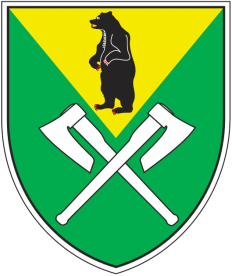 ESA: 172